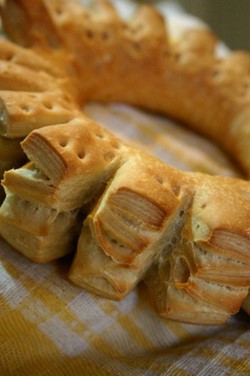 RendimientoCREMONAS: Rinde 13 piezas de 150 g.LIBRITOS: 198 piezas de 10 g.IngredientesIngredientesIngredientesIngredientesIngredientesProcedimientoHarina 0001000g100%Amasar todos los ingredientes durante 3 minutos a velocidad lenta y luego 8 minutos a velocidad rápida, hasta formar la red de gluten.Retirar de la amasadora, formar bastones rectangulares y dejar descansar en bloque por espacio de 20 minutos.Para el empaste mezclar bien la Harina y la grasa hasta formar una masa grasa homogéneaDar 6 vueltas de sobadora a la masa y estirar sobre el torno dejándola con un espesor de 1 cm.Incorporar el empaste en el centro de la masa y cerrar. Estirar y dar una vuelta doble.Dejar descansar 10 minutos, volver a estirar y volver a dar una vuelta dobleLuego estirar nuevamente y darle en vuelta simple (en total son 2 vueltas dobles + 1 vuelta simple).LIBRITOS:Dejar descansar unos minutos y luego estirar dándole forma rectangular al bastón hasta lograr un espesor de 5 mm.Cortar tiras de 5 cm. de ancho; doblarlas por la mitad a lo largo encimando la masa sobre si misma formando el libroCortar piezas de 1,5 cm. De ancho obteniendo asi los libritos.-CREMONAS:Estirar hasta dejar de 1cm de espesor.Cortar fajas de 7 cm ancho y 20 cm de largo , pintar con grasa, doblarlas al medio y hacer cortes, darle la forma circular uniendo al final las puntas. Colocarlas sobre latas untadas con grasa refinada.Fermentar hasta que alcancen el doble de su volumen inicial. Aproximadamente 60 minutos a 30° C con 75% de humedad relativa. Hornear a 220º C durante 20 minutos.Agua500g50%Amasar todos los ingredientes durante 3 minutos a velocidad lenta y luego 8 minutos a velocidad rápida, hasta formar la red de gluten.Retirar de la amasadora, formar bastones rectangulares y dejar descansar en bloque por espacio de 20 minutos.Para el empaste mezclar bien la Harina y la grasa hasta formar una masa grasa homogéneaDar 6 vueltas de sobadora a la masa y estirar sobre el torno dejándola con un espesor de 1 cm.Incorporar el empaste en el centro de la masa y cerrar. Estirar y dar una vuelta doble.Dejar descansar 10 minutos, volver a estirar y volver a dar una vuelta dobleLuego estirar nuevamente y darle en vuelta simple (en total son 2 vueltas dobles + 1 vuelta simple).LIBRITOS:Dejar descansar unos minutos y luego estirar dándole forma rectangular al bastón hasta lograr un espesor de 5 mm.Cortar tiras de 5 cm. de ancho; doblarlas por la mitad a lo largo encimando la masa sobre si misma formando el libroCortar piezas de 1,5 cm. De ancho obteniendo asi los libritos.-CREMONAS:Estirar hasta dejar de 1cm de espesor.Cortar fajas de 7 cm ancho y 20 cm de largo , pintar con grasa, doblarlas al medio y hacer cortes, darle la forma circular uniendo al final las puntas. Colocarlas sobre latas untadas con grasa refinada.Fermentar hasta que alcancen el doble de su volumen inicial. Aproximadamente 60 minutos a 30° C con 75% de humedad relativa. Hornear a 220º C durante 20 minutos.S500 ACTIPLUS10g1%Amasar todos los ingredientes durante 3 minutos a velocidad lenta y luego 8 minutos a velocidad rápida, hasta formar la red de gluten.Retirar de la amasadora, formar bastones rectangulares y dejar descansar en bloque por espacio de 20 minutos.Para el empaste mezclar bien la Harina y la grasa hasta formar una masa grasa homogéneaDar 6 vueltas de sobadora a la masa y estirar sobre el torno dejándola con un espesor de 1 cm.Incorporar el empaste en el centro de la masa y cerrar. Estirar y dar una vuelta doble.Dejar descansar 10 minutos, volver a estirar y volver a dar una vuelta dobleLuego estirar nuevamente y darle en vuelta simple (en total son 2 vueltas dobles + 1 vuelta simple).LIBRITOS:Dejar descansar unos minutos y luego estirar dándole forma rectangular al bastón hasta lograr un espesor de 5 mm.Cortar tiras de 5 cm. de ancho; doblarlas por la mitad a lo largo encimando la masa sobre si misma formando el libroCortar piezas de 1,5 cm. De ancho obteniendo asi los libritos.-CREMONAS:Estirar hasta dejar de 1cm de espesor.Cortar fajas de 7 cm ancho y 20 cm de largo , pintar con grasa, doblarlas al medio y hacer cortes, darle la forma circular uniendo al final las puntas. Colocarlas sobre latas untadas con grasa refinada.Fermentar hasta que alcancen el doble de su volumen inicial. Aproximadamente 60 minutos a 30° C con 75% de humedad relativa. Hornear a 220º C durante 20 minutos.Azúcar30g3%Amasar todos los ingredientes durante 3 minutos a velocidad lenta y luego 8 minutos a velocidad rápida, hasta formar la red de gluten.Retirar de la amasadora, formar bastones rectangulares y dejar descansar en bloque por espacio de 20 minutos.Para el empaste mezclar bien la Harina y la grasa hasta formar una masa grasa homogéneaDar 6 vueltas de sobadora a la masa y estirar sobre el torno dejándola con un espesor de 1 cm.Incorporar el empaste en el centro de la masa y cerrar. Estirar y dar una vuelta doble.Dejar descansar 10 minutos, volver a estirar y volver a dar una vuelta dobleLuego estirar nuevamente y darle en vuelta simple (en total son 2 vueltas dobles + 1 vuelta simple).LIBRITOS:Dejar descansar unos minutos y luego estirar dándole forma rectangular al bastón hasta lograr un espesor de 5 mm.Cortar tiras de 5 cm. de ancho; doblarlas por la mitad a lo largo encimando la masa sobre si misma formando el libroCortar piezas de 1,5 cm. De ancho obteniendo asi los libritos.-CREMONAS:Estirar hasta dejar de 1cm de espesor.Cortar fajas de 7 cm ancho y 20 cm de largo , pintar con grasa, doblarlas al medio y hacer cortes, darle la forma circular uniendo al final las puntas. Colocarlas sobre latas untadas con grasa refinada.Fermentar hasta que alcancen el doble de su volumen inicial. Aproximadamente 60 minutos a 30° C con 75% de humedad relativa. Hornear a 220º C durante 20 minutos.Sal30g3%Amasar todos los ingredientes durante 3 minutos a velocidad lenta y luego 8 minutos a velocidad rápida, hasta formar la red de gluten.Retirar de la amasadora, formar bastones rectangulares y dejar descansar en bloque por espacio de 20 minutos.Para el empaste mezclar bien la Harina y la grasa hasta formar una masa grasa homogéneaDar 6 vueltas de sobadora a la masa y estirar sobre el torno dejándola con un espesor de 1 cm.Incorporar el empaste en el centro de la masa y cerrar. Estirar y dar una vuelta doble.Dejar descansar 10 minutos, volver a estirar y volver a dar una vuelta dobleLuego estirar nuevamente y darle en vuelta simple (en total son 2 vueltas dobles + 1 vuelta simple).LIBRITOS:Dejar descansar unos minutos y luego estirar dándole forma rectangular al bastón hasta lograr un espesor de 5 mm.Cortar tiras de 5 cm. de ancho; doblarlas por la mitad a lo largo encimando la masa sobre si misma formando el libroCortar piezas de 1,5 cm. De ancho obteniendo asi los libritos.-CREMONAS:Estirar hasta dejar de 1cm de espesor.Cortar fajas de 7 cm ancho y 20 cm de largo , pintar con grasa, doblarlas al medio y hacer cortes, darle la forma circular uniendo al final las puntas. Colocarlas sobre latas untadas con grasa refinada.Fermentar hasta que alcancen el doble de su volumen inicial. Aproximadamente 60 minutos a 30° C con 75% de humedad relativa. Hornear a 220º C durante 20 minutos.Levadura OKEDO15g1,5%Amasar todos los ingredientes durante 3 minutos a velocidad lenta y luego 8 minutos a velocidad rápida, hasta formar la red de gluten.Retirar de la amasadora, formar bastones rectangulares y dejar descansar en bloque por espacio de 20 minutos.Para el empaste mezclar bien la Harina y la grasa hasta formar una masa grasa homogéneaDar 6 vueltas de sobadora a la masa y estirar sobre el torno dejándola con un espesor de 1 cm.Incorporar el empaste en el centro de la masa y cerrar. Estirar y dar una vuelta doble.Dejar descansar 10 minutos, volver a estirar y volver a dar una vuelta dobleLuego estirar nuevamente y darle en vuelta simple (en total son 2 vueltas dobles + 1 vuelta simple).LIBRITOS:Dejar descansar unos minutos y luego estirar dándole forma rectangular al bastón hasta lograr un espesor de 5 mm.Cortar tiras de 5 cm. de ancho; doblarlas por la mitad a lo largo encimando la masa sobre si misma formando el libroCortar piezas de 1,5 cm. De ancho obteniendo asi los libritos.-CREMONAS:Estirar hasta dejar de 1cm de espesor.Cortar fajas de 7 cm ancho y 20 cm de largo , pintar con grasa, doblarlas al medio y hacer cortes, darle la forma circular uniendo al final las puntas. Colocarlas sobre latas untadas con grasa refinada.Fermentar hasta que alcancen el doble de su volumen inicial. Aproximadamente 60 minutos a 30° C con 75% de humedad relativa. Hornear a 220º C durante 20 minutos.Grasa50g5%EMPASTEGrasa250g25%Harina100g10%